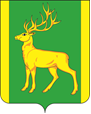 Финансовое управление администрации муниципального образования Куйтунский районП Р И К А Зр.п. КуйтунВ соответствии с Бюджетным кодексом Российской Федерации, на основании приказа Министерства финансов Российской Федерации от 29 ноября 2017 года №209н «Об утверждении Порядка применения бюджетной классификации операций сектора государственного управления, руководствуясь Положением о финансовом управлении администрации муниципального образования Куйтунский район, утвержденным постановлением администрации муниципального образования Куйтунский район от  22 марта 2011 года №250,П Р И К А З Ы В А Ю:1. Внести следующие изменения в Порядок применения бюджетной классификации Российской Федерации в части, относящейся к консолидированному бюджету муниципального образования Куйтунский район:           1. В пункте 2 приложения к перечню и правилам:           1.1 строки:«R6354 Расходы на приобретение транспортных средств для муниципального учреждения культуры Каразейского муниципального образования в рамках реализации проектов комплексного развития сельских территорий ведомственного проекта "Современный облик сельских территорий" за счет средств резервного фонда Правительства Российской Федерации;R6356  Расходы на приобретение транспортных средств для муниципального учреждения культуры Иркутского муниципального образования в рамках реализации проектов комплексного развития сельских территорий ведомственного проекта "Современный облик сельских территорий" за счет средств резервного фонда Правительства Российской Федерации           2 В приложение 3 внести следующие изменения:           2.1  после строки:дополнить строками:2. Настоящий приказ подлежит размещению в сетевом издании «Официальный сайт муниципального образования Куйтунский район» в информационно-телекоммуникационной сети «Интернет» куйтунскийрайон,рф.3. Контроль за исполнением настоящего приказа оставляю за собой.Начальник ФУА МО Куйтунский район                                              Н.А. Ковшароваот28.10.2021г.№№50О внесении изменений в Порядок применения бюджетной классификации Российской Федерации в части, относящейся к консолидированному бюджету муниципального образования Куйтунский районСубсидия на реализацию проектов комплексного развития сельских территорий ведомственного проекта "Современный облик сельских территорий" за счет средств резервного фонда Правительства Российской Федерации (развитие сети организаций культурно-досугового типа"73.0.00.R6352Субсидия на приобретение транспортных средств для муниципального учреждения культуры Каразейского муниципального образования в рамках реализации проектов комплексного развития сельских территорий ведомственного проекта "Современный облик сельских территорий" за счет средств резервного фонда Правительства Российской Федерации73.0.00.R6354Субсидия на приобретение транспортных средств для муниципального учреждения культуры Иркутского муниципального образования в рамках реализации проектов комплексного развития сельских территорий ведомственного проекта "Современный облик сельских территорий" за счет средств резервного фонда Правительства Российской Федерации73.0.00.R6356